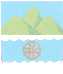 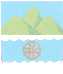 Самарская область Дума городского округа ОктябрьскШестого созыва   от 25 сентября  2019 года                               				             № 340О внесении изменений в Решение Думы городского округа Октябрьск Самарской области от 13.12.2018 года № 284 «О бюджете городского округа Октябрьск Самарской области на 2019 год и плановый период 2020-2021 годов»	В соответствии с Бюджетным кодексом Российской Федерации,  Федеральным Законом от 06.10.2003 г. №131-ФЗ «Об общих принципах организации местного самоуправления в Российской Федерации», Дума городского округа Октябрьск Самарской области                                                         РЕШИЛА:Статья 1.          Внести в решение Думы городского округа Октябрьск Самарской области от 13.12.2018 года № 284 «О бюджете городского округа Октябрьск Самарской 
области на 2019 год и плановый период 2020-2021 годов» (газета «Октябрьское время» декабрь 2018, февраль 2019, май 2019, июнь 2019, август 2019) следующие изменения: 	1.1. В статье 1:      в части 1:	в абзаце 1 сумму «826592,3» заменить суммой «832188,2»;      в абзаце 2 сумму «922012,1» заменить суммой «927343,9»;     в абзаце 3 сумму «95419,8» заменить суммой «95155,7».     1.2. В статье 3:      в части 1:      в абзаце 1 сумму «693418,5» заменить суммой «699015,4»;      в части 2:      в абзаце 1 сумму «693284,9» заменить суммой «698881,8».1.3. В статье 8:в абзаце 1 сумму «7587,0» заменить суммой «8396,1».1.4. В статье 13: в части 2:в абзаце 1 сумму «126656,3» заменить суммой «126392,3»;в абзаце 2 сумму «126656,3» заменить суммой «126392,3»;в абзаце 3 сумму «125209,1» заменить суммой «124945,1»;в части 3:в абзаце 1 сумму «4907,9» заменить суммой «3240,9».     1.5. Приложения № 4,6,8,9,10  к Решению изложить в следующей редакции:      «    Статья 2. Настоящее Решение опубликовать в газете «Октябрьское время».    Статья 3. Настоящее Решение вступает в силу со дня его опубликования.Глава городского округа Октябрьск Самарской области	А.В. Гожая Председатель Думы городского округаОктябрьск Самарской области                                                                  В.В. Ревин   	                           Р Е Ш Е Н И Е  